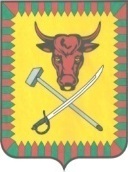 АДМИНИСТРАЦИЯ МУНИЦИПАЛЬНОГО РАЙОНА «ЧИТИНСКИЙ РАЙОН»РАСПОРЯЖЕНИЕот «22» января 2020 года                                                                           № 25-р«Об утверждении плана мероприятий («дорожной карты») по содействию развитию конкуренции в муниципальном районе «Читинский район»В соответствии с распоряжением Правительства Российской Федерации от 17 апреля 2019 года №768-р «Об утверждении стандарта развития конкуренции в субъектах Российской Федерации: Утвердить прилагаемый план мероприятий («дорожную карту») по содействию развитию конкуренции в муниципальном районе «Читинский район» на 2020-2022 годы (далее - План).Структурным подразделениям администрации муниципального района «Читинский район» обеспечить реализацию мероприятий Плана.Настоящее распоряжение опубликовать на официальном сайте муниципального района «Читинский район» читинск.забайкальскийкрай.рф в информационно-телекоммуникационной сети «Интернет».Контроль за исполнением настоящего распоряжения оставляю за собой.Глава муниципального района «Читинский район»                                                                         Ф.А.КургузкинУТВЕРЖДЕНраспоряжением администрациимуниципального района«Читинский район»от 22 января 2020 года № 25-рПЛАНмероприятий («дорожная карта») по содействию развитию конкуренции в муниципальном районе«Читинский район»Целевые показатели к системным мероприятиям, направленным на развитие конкуренции в муниципальном районе «Читинский район»                                                                                                                ______________________________№п/пСуществующая проблема и исходная фактическая информацияМероприятиеСрок реализацииОжидаемые результатыИсполнитель123456Раздел 1. Мероприятия, направленные на содействие развитию конкуренции на товарных рынках муниципального района «Читинский район»Раздел 1. Мероприятия, направленные на содействие развитию конкуренции на товарных рынках муниципального района «Читинский район»Раздел 1. Мероприятия, направленные на содействие развитию конкуренции на товарных рынках муниципального района «Читинский район»Раздел 1. Мероприятия, направленные на содействие развитию конкуренции на товарных рынках муниципального района «Читинский район»Раздел 1. Мероприятия, направленные на содействие развитию конкуренции на товарных рынках муниципального района «Читинский район»Раздел 1. Мероприятия, направленные на содействие развитию конкуренции на товарных рынках муниципального района «Читинский район»Рынок теплоснабжения (производство тепловой энергии)Рынок теплоснабжения (производство тепловой энергии)Рынок теплоснабжения (производство тепловой энергии)Рынок теплоснабжения (производство тепловой энергии)Рынок теплоснабжения (производство тепловой энергии)Рынок теплоснабжения (производство тепловой энергии)1.1.1Основным механизмом развития конкуренции на рынке услуг жилищно-коммунального хозяйства является передача в управление частным операторам на основе концессионных соглашений объектов жилищно-коммунального хозяйства всех государственных и муниципальных предприятий, осуществляющих неэффективное управление. На территории Забайкальского края действуют 100 концессионных соглашений с 38 предприятиями сферы жилищно-коммунального хозяйства. Доля организаций частной формы собственности в сфере теплоснабжения составляет 67,5 %.Привлечение частных операторов для оказания услуг по теплоснабжению на праве заключения концессионного соглашения 2020-2022Увеличение количества негосударственных предприятий и доли организаций частной формы собственности в сфере теплоснабженияУправление по развитию инфраструктуры  жилищно-коммунального комплекса администрации муниципального района «Читинский район»Управление экономики и имущества администрации муниципального района «Читинский район»Рынок услуг по сбору и транспортированию твердых коммунальных отходовРынок услуг по сбору и транспортированию твердых коммунальных отходовРынок услуг по сбору и транспортированию твердых коммунальных отходовРынок услуг по сбору и транспортированию твердых коммунальных отходовРынок услуг по сбору и транспортированию твердых коммунальных отходовРынок услуг по сбору и транспортированию твердых коммунальных отходов1.2.1В данной сфере доля присутствия организаций частной формы собственности составляет 61,0 %. По состоянию на 01 июля 2018 года на территории Забайкальского края деятельность по сбору и транспортированию отходов осуществляют 50 хозяйствующих субъектов, из них 30 организаций – субъекты малого предпринимательства.Стимулирование новыхпредпринимательских инициатив и частной инициативы по транспортированию твердых коммунальных отходов2020-2022Увеличение количества хозяйствующих субъектов на рынке транспортирования твердых коммунальных отходовУправление по развитию инфраструктуры  жилищно-коммунального комплекса администрации муниципального района «Читинский район»Рынок выполнения работ по благоустройству городской средыРынок выполнения работ по благоустройству городской средыРынок выполнения работ по благоустройству городской средыРынок выполнения работ по благоустройству городской средыРынок выполнения работ по благоустройству городской средыРынок выполнения работ по благоустройству городской среды1.3.1Доля организаций частной формы собственности в сфере выполнения работ по благоустройству городской среды составила 100,0 %Осуществление мониторинга деятельности хозяйствующих субъектов, осуществляющих деятельность на рынке выполнения работ по благоустройству городской среды2020-2022Сохранение достигнутого уровня присутствия частных организаций на рынке выполнения работ по благоустройству городской среды Управление по развитию инфраструктуры  жилищно-коммунального комплекса администрации муниципального района «Читинский район»Рынок оказания услуг по перевозке пассажиров  автомобильным транспортом по муниципальным маршрутам регулярных перевозокРынок оказания услуг по перевозке пассажиров  автомобильным транспортом по муниципальным маршрутам регулярных перевозокРынок оказания услуг по перевозке пассажиров  автомобильным транспортом по муниципальным маршрутам регулярных перевозокРынок оказания услуг по перевозке пассажиров  автомобильным транспортом по муниципальным маршрутам регулярных перевозокРынок оказания услуг по перевозке пассажиров  автомобильным транспортом по муниципальным маршрутам регулярных перевозокРынок оказания услуг по перевозке пассажиров  автомобильным транспортом по муниципальным маршрутам регулярных перевозок1.4.1К обслуживанию 152 муниципальных маршрутов привлечено 153 перевозчика, из которых 146 – негосударственных, 7 – муниципальных. Доля  услуг по перевозке пассажиров автомобильным транспортом по муниципальным маршрутам регулярных перевозок, оказанных организациями частной формы собственности, составляет 71,0 %. Не все населенные пункты обеспечены транспортным обслуживанием населения. Разработка документа планирования регулярных перевозок пассажиров и багажа автомобильным транспортом будет способствовать развитию рынка оказания услуг по перевозке пассажиров автомобильным транспортом по муниципальным маршрутам регулярных перевозок.Разработка документа планирования регулярных перевозок пассажиров и багажа автомобильным транспортом по муниципальным маршрутам. В случае наличия такого документа, внесение необходимых изменений.2020-2022Удовлетворение в полном объеме потребностей населения в пассажирских перевозках;развитие сектора регулярных перевозокУправление по развитию инфраструктуры  жилищно-коммунального комплекса администрации муниципального района «Читинский район»Рынок кадастровых и землеустроительных работРынок кадастровых и землеустроительных работРынок кадастровых и землеустроительных работРынок кадастровых и землеустроительных работРынок кадастровых и землеустроительных работРынок кадастровых и землеустроительных работ1.5.1На территории Забайкальского края находятся объекты недвижимого имущества, права на которые не зарегистрированы в Едином государственном реестре недвижимостиОбеспечение выявления правообладателей ранее неучтенных объектов недвижимого имущества и вовлечение их в налоговый оборот2020-2022Увеличение количества ежегодно выявляемых незарегистрированных объектов недвижимостиУправление экономики и имущества администрации муниципального района «Читинский район»Рынок товарной аквакультурыРынок товарной аквакультурыРынок товарной аквакультурыРынок товарной аквакультурыРынок товарной аквакультурыРынок товарной аквакультуры1.6.1По состоянию на 01 июля 2018 года на рынке товарной аквакультуры действуют 7 организаций. Все они – негосударственные организации. Доля участия организаций частной формы собственности на данном рынке составляет 100,0 %. Создание условий для развития альтернативных способов торговли рыбной продукцией и доведения ее до потребителя, путем развития ярмарочной торговли и иной разноформатной инфраструктуры розничной торговли2020-2022Сохранение достигнутого уровня присутствия частных организаций на рынке товарной аквакультуры, расширение рынка сбыта продукцииУправление сельского хозяйства администрации муниципального района «Читинский район»Рынок нефтепродуктовРынок нефтепродуктовРынок нефтепродуктовРынок нефтепродуктовРынок нефтепродуктовРынок нефтепродуктов1.7.1Несмотря на то, что доля организаций частной формы собственности на рынке нефтепродуктов составляет 100,0 %, необходимо увеличение количества хозяйствующих субъектов, осуществляющих деятельность на рынке нефтепродуктов. В соответствии с аналитическим отчетом Забайкальского УФАС России локальные рынки автомобильных бензинов всех марок, определенные административными границами 21 муниципального района: Акшинского, Александрово-Заводского, Балейского, Газимуро-Заводского, Дульдургинского, Каларского, Калганского, Кыринского, Нерчинско-Заводского, Оловяннинского, Приаргунского, Тунгиро-Олекминский, Тунгокоченского, Чернышевского, Шелопугинского, Забайкальского, Борзинского, Ононского, Нерчинского, Могочинского и Петровск-Забайкальского районов, – относятся к высококонцентрированным рынкам с неразвитой конкуренцией, так как на них осуществляют деятельность от 1 до 3 хозяйствующих субъектов. Для остальных локальных рынков, определенных границами Агинского, Карымского, Краснокаменского, Красночикойского, Сретенского, Улетовского, Хилокского, Читинского и Шилкинского районов, локальные рынки автомобильных бензинов марок АИ-80, АИ-95 и Аи-98 относятся к рынкам с недостаточно развитой конкуренцией, а локальный рынок автомобильного бензина марки АИ-92 – рынок с развитой конкуренцией.Содействие входу на рынок нефтепродуктов хозяйствующих субъектов путем проведения аукциона по продаже права на заключения договора аренды земельного участка для строительства автозаправочной станции2020-2022Увеличение количества хозяйствующих субъектов на рынке нефтепродуктовУправление градостроительства и земельных отношений администрации муниципального района «Читинский район»Управление по развитию инфраструктуры  жилищно-коммунального комплекса администрации муниципального района «Читинский район»1.7.2Несмотря на то, что доля организаций частной формы собственности на рынке нефтепродуктов составляет 100,0 %, необходимо увеличение количества хозяйствующих субъектов, осуществляющих деятельность на рынке нефтепродуктов. В соответствии с аналитическим отчетом Забайкальского УФАС России локальные рынки автомобильных бензинов всех марок, определенные административными границами 21 муниципального района: Акшинского, Александрово-Заводского, Балейского, Газимуро-Заводского, Дульдургинского, Каларского, Калганского, Кыринского, Нерчинско-Заводского, Оловяннинского, Приаргунского, Тунгиро-Олекминский, Тунгокоченского, Чернышевского, Шелопугинского, Забайкальского, Борзинского, Ононского, Нерчинского, Могочинского и Петровск-Забайкальского районов, – относятся к высококонцентрированным рынкам с неразвитой конкуренцией, так как на них осуществляют деятельность от 1 до 3 хозяйствующих субъектов. Для остальных локальных рынков, определенных границами Агинского, Карымского, Краснокаменского, Красночикойского, Сретенского, Улетовского, Хилокского, Читинского и Шилкинского районов, локальные рынки автомобильных бензинов марок АИ-80, АИ-95 и Аи-98 относятся к рынкам с недостаточно развитой конкуренцией, а локальный рынок автомобильного бензина марки АИ-92 – рынок с развитой конкуренцией.Формирование и ведение перечня земельных участков, находящихся в собственности Забайкальского края, муниципальной собственности, и земельных участков на территории Забайкальского края, государственная собственность на которые не разграничена, для предоставления их в аренду без проведения торгов предпринимателям под строительство комплекса зданий, сооружений и коммуникаций, предназначенных для организации приема, хранения, отпуска и учета нефтепродуктов2020-2022Увеличение количества хозяйствующих субъектов на рынке нефтепродуктовУправление градостроительства и земельных отношений администрации муниципального района «Читинский район»Управление по развитию инфраструктуры  жилищно-коммунального комплекса администрации муниципального района «Читинский район»Сфера наружной рекламыСфера наружной рекламыСфера наружной рекламыСфера наружной рекламыСфера наружной рекламыСфера наружной рекламы1.8.1В Забайкальском крае отсутствуют предприятия с государственным участием, осуществляющие свою деятельность в сфере реклам. Доля организаций частной формы собственности в сфере наружной рекламы составляет 100,0 %Недопущение создания государственных и муниципальных предприятий, оказывающих услуги в сфере наружной рекламы2020-2022Сохранение достигнутого уровня присутствия частных организаций в сфере наружной рекламыУправление градостроительства и земельных отношений администрации муниципального района «Читинский район»Раздел 2. Системные мероприятия, направленные на развитие конкуренции в муниципальном районе «Читинский район»Раздел 2. Системные мероприятия, направленные на развитие конкуренции в муниципальном районе «Читинский район»Раздел 2. Системные мероприятия, направленные на развитие конкуренции в муниципальном районе «Читинский район»Раздел 2. Системные мероприятия, направленные на развитие конкуренции в муниципальном районе «Читинский район»Раздел 2. Системные мероприятия, направленные на развитие конкуренции в муниципальном районе «Читинский район»Раздел 2. Системные мероприятия, направленные на развитие конкуренции в муниципальном районе «Читинский район»Мероприятия, направленные на устранение избыточного государственного и муниципального регулирования, а также на снижение административных барьеровМероприятия, направленные на устранение избыточного государственного и муниципального регулирования, а также на снижение административных барьеровМероприятия, направленные на устранение избыточного государственного и муниципального регулирования, а также на снижение административных барьеровМероприятия, направленные на устранение избыточного государственного и муниципального регулирования, а также на снижение административных барьеровМероприятия, направленные на устранение избыточного государственного и муниципального регулирования, а также на снижение административных барьеровМероприятия, направленные на устранение избыточного государственного и муниципального регулирования, а также на снижение административных барьеров2.1.1Недостаточная информированность о деятельности органов государственной власти и местного самоуправления и недостаточная вовлеченность представителей бизнеса в реализуемые государством мероприятияОбеспечение прозрачности и публичности мероприятий по устранению административных барьеров и избыточного регулирования посредством функционирования рабочих групп по направлениям, в состав которых входит не менее 50% представителей субъектов предпринимательства2020-2022Анализ практической реализации государственных полномочий и её влияния на состояние конкуренции в субъекте. Обеспечение обратной связи с субъектами предпринимательской деятельности.Выработка решений и рекомендаций по приведению правовых актов в соответствие с нормами законодательства о защите конкуренцииУправление делами администрации муниципального района «Читинский район»Управление экономики и имущества администрации муниципального района «Читинский район»2.1.2Несоответствие муниципальных нормативных правовых актов федеральному и региональному законодательствуУчастие в межведомственных рабочих группах для проведения ревизии нормативных правовых актов, принятых органами местного самоуправления2020-2022Выявление в муниципальных нормативных правовых актах положений, требующих приведения в соответствие действующему законодательствуУправление делами администрации муниципального района «Читинский район»Мероприятия, направленные на совершенствование процессов управления в рамках полномочий органов местного самоуправления, закрепленных за ними законодательством Российской Федерации, объектами муниципальной собственностиМероприятия, направленные на совершенствование процессов управления в рамках полномочий органов местного самоуправления, закрепленных за ними законодательством Российской Федерации, объектами муниципальной собственностиМероприятия, направленные на совершенствование процессов управления в рамках полномочий органов местного самоуправления, закрепленных за ними законодательством Российской Федерации, объектами муниципальной собственностиМероприятия, направленные на совершенствование процессов управления в рамках полномочий органов местного самоуправления, закрепленных за ними законодательством Российской Федерации, объектами муниципальной собственностиМероприятия, направленные на совершенствование процессов управления в рамках полномочий органов местного самоуправления, закрепленных за ними законодательством Российской Федерации, объектами муниципальной собственностиМероприятия, направленные на совершенствование процессов управления в рамках полномочий органов местного самоуправления, закрепленных за ними законодательством Российской Федерации, объектами муниципальной собственности2.2.1Имущество, составляющее казну Забайкальского края, неиспользуемое органами государственной власти для осуществления своих полномочий, является неликвидным имуществом, которое требует в основном капитального ремонта или списания.выявляются объекты недвижимости, не прошедшие процедуру регистрации права собственности, отсутствуют сформированные земельные участки под объектами недвижимости.Инвентаризация имущества, не используемого для осуществления государственных полномочий Забайкальского края.Техпаспортизация неиспользуемого имущества.Регистрация права собственности на объекты недвижимости.Включение неиспользуемого имущества в Прогнозный план (программу) приватизации государственного имущества Забайкальского края.2020-2022Утверждение Прогнозного плана (программы) приватизации государственного имущества Забайкальского края в целяхсовершенствования процессов управления объектами государственной собственности Управление экономики и имущества администрации муниципального района «Читинский район»Мероприятия, направленные на обеспечение равных условий доступа к информации о государственном имуществе в собственности муниципальных образований, в том числе имуществе, включаемом в перечни для предоставления на льготных условиях субъектам малого и среднего предпринимательства, о реализации такого имущества или предоставлении его во владение и (или) пользование, а также о ресурсах всех видов, находящихся в муниципальной собственности, путем размещения указанной информации на официальном сайте Российской Федерации в сети «Интернет» для размещения информации о проведении торгов (www.torgi.gov.ru) и на официальном сайте уполномоченного органа в сети «Интернет»Мероприятия, направленные на обеспечение равных условий доступа к информации о государственном имуществе в собственности муниципальных образований, в том числе имуществе, включаемом в перечни для предоставления на льготных условиях субъектам малого и среднего предпринимательства, о реализации такого имущества или предоставлении его во владение и (или) пользование, а также о ресурсах всех видов, находящихся в муниципальной собственности, путем размещения указанной информации на официальном сайте Российской Федерации в сети «Интернет» для размещения информации о проведении торгов (www.torgi.gov.ru) и на официальном сайте уполномоченного органа в сети «Интернет»Мероприятия, направленные на обеспечение равных условий доступа к информации о государственном имуществе в собственности муниципальных образований, в том числе имуществе, включаемом в перечни для предоставления на льготных условиях субъектам малого и среднего предпринимательства, о реализации такого имущества или предоставлении его во владение и (или) пользование, а также о ресурсах всех видов, находящихся в муниципальной собственности, путем размещения указанной информации на официальном сайте Российской Федерации в сети «Интернет» для размещения информации о проведении торгов (www.torgi.gov.ru) и на официальном сайте уполномоченного органа в сети «Интернет»Мероприятия, направленные на обеспечение равных условий доступа к информации о государственном имуществе в собственности муниципальных образований, в том числе имуществе, включаемом в перечни для предоставления на льготных условиях субъектам малого и среднего предпринимательства, о реализации такого имущества или предоставлении его во владение и (или) пользование, а также о ресурсах всех видов, находящихся в муниципальной собственности, путем размещения указанной информации на официальном сайте Российской Федерации в сети «Интернет» для размещения информации о проведении торгов (www.torgi.gov.ru) и на официальном сайте уполномоченного органа в сети «Интернет»Мероприятия, направленные на обеспечение равных условий доступа к информации о государственном имуществе в собственности муниципальных образований, в том числе имуществе, включаемом в перечни для предоставления на льготных условиях субъектам малого и среднего предпринимательства, о реализации такого имущества или предоставлении его во владение и (или) пользование, а также о ресурсах всех видов, находящихся в муниципальной собственности, путем размещения указанной информации на официальном сайте Российской Федерации в сети «Интернет» для размещения информации о проведении торгов (www.torgi.gov.ru) и на официальном сайте уполномоченного органа в сети «Интернет»Мероприятия, направленные на обеспечение равных условий доступа к информации о государственном имуществе в собственности муниципальных образований, в том числе имуществе, включаемом в перечни для предоставления на льготных условиях субъектам малого и среднего предпринимательства, о реализации такого имущества или предоставлении его во владение и (или) пользование, а также о ресурсах всех видов, находящихся в муниципальной собственности, путем размещения указанной информации на официальном сайте Российской Федерации в сети «Интернет» для размещения информации о проведении торгов (www.torgi.gov.ru) и на официальном сайте уполномоченного органа в сети «Интернет»2.3.1Обеспечение равных условий доступа к информации о государственном имуществе Забайкальского края и имуществе, находящемся в собственности муниципальных образованийОпубликование и актуализация на официальном сайте Забайкальского края и муниципальных образований Забайкальского края в информационно-телекоммуникационной сети «Интернет» информации об объектах, находящихся в собственности, включая сведения о наименовании объектов, их местонахождении, характеристиках и целевом назначении объектов, существующих ограничениях их использования и обременениях правами третьих лиц2020-2022Повышение эффективности управления государственным и муниципальным имуществомУправление экономики и имущества администрации муниципального района «Читинский район»Мероприятия, направленные на обучение муниципальных служащих основам государственной политики в области развития конкуренции и антимонопольного законодательства Российской ФедерацииМероприятия, направленные на обучение муниципальных служащих основам государственной политики в области развития конкуренции и антимонопольного законодательства Российской ФедерацииМероприятия, направленные на обучение муниципальных служащих основам государственной политики в области развития конкуренции и антимонопольного законодательства Российской ФедерацииМероприятия, направленные на обучение муниципальных служащих основам государственной политики в области развития конкуренции и антимонопольного законодательства Российской ФедерацииМероприятия, направленные на обучение муниципальных служащих основам государственной политики в области развития конкуренции и антимонопольного законодательства Российской ФедерацииМероприятия, направленные на обучение муниципальных служащих основам государственной политики в области развития конкуренции и антимонопольного законодательства Российской Федерации2.4.1Управлением Федеральной антимонопольной службы по Забайкальскому краю отмечено большое количество нарушений установленных законодательством требований к передаче прав владения и (или) пользования муниципальным имуществомУчастие представителей Управления Федеральной антимонопольной службы по Забайкальскому краю в обучающих мероприятиях, организованных исполнительными органами государственной власти Забайкальского края и органами местного самоуправления муниципальных образований Забайкальского края2020-2021Создание условий для повышения юридической грамотности сотрудников органов местного самоуправления Управление делами администрации муниципального района «Читинский район»№п/пНаименование показателяНа 01.01.2020На 01.01.2021На 01.01.2022Ответственный исполнитель, соисполнители123456Раздел 1. Мероприятия, направленные на содействие развитию конкуренции на товарных рынкахРаздел 1. Мероприятия, направленные на содействие развитию конкуренции на товарных рынкахРаздел 1. Мероприятия, направленные на содействие развитию конкуренции на товарных рынкахРаздел 1. Мероприятия, направленные на содействие развитию конкуренции на товарных рынкахРаздел 1. Мероприятия, направленные на содействие развитию конкуренции на товарных рынкахРаздел 1. Мероприятия, направленные на содействие развитию конкуренции на товарных рынкахМероприятия, направленные на устранение избыточного государственного и муниципального регулирования, а также на снижение административных барьеровМероприятия, направленные на устранение избыточного государственного и муниципального регулирования, а также на снижение административных барьеровМероприятия, направленные на устранение избыточного государственного и муниципального регулирования, а также на снижение административных барьеровМероприятия, направленные на устранение избыточного государственного и муниципального регулирования, а также на снижение административных барьеровМероприятия, направленные на устранение избыточного государственного и муниципального регулирования, а также на снижение административных барьеровМероприятия, направленные на устранение избыточного государственного и муниципального регулирования, а также на снижение административных барьеров1.1.1.Количество информационных материалов, размещенных в средствах массовой информации, посвященных итогам заседания рабочих групп по направлениям, ед.222Управление экономики и имущества администрации муниципального района «Читинский район» Рынок услуг по сбору и транспортированию твердых коммунальных отходов Рынок услуг по сбору и транспортированию твердых коммунальных отходов Рынок услуг по сбору и транспортированию твердых коммунальных отходов Рынок услуг по сбору и транспортированию твердых коммунальных отходов Рынок услуг по сбору и транспортированию твердых коммунальных отходов Рынок услуг по сбору и транспортированию твердых коммунальных отходов1.2.1.Доля организаций частной формы собственности в сфере услуг по сбору и транспортированию твердых коммунальных отходов, %10,030,050,0Управление по развитию инфраструктуры  жилищно-коммунального комплекса администрации муниципального района «Читинский район»Рынок кадастровых и землеустроительных работРынок кадастровых и землеустроительных работРынок кадастровых и землеустроительных работРынок кадастровых и землеустроительных работРынок кадастровых и землеустроительных работРынок кадастровых и землеустроительных работ1.3.1.Количество ежегодно выявленных незарегистрированных объектов недвижимости, ед.355Управление экономики и имущества администрации муниципального района «Читинский район»Сфера наружной рекламыСфера наружной рекламыСфера наружной рекламыСфера наружной рекламыСфера наружной рекламыСфера наружной рекламы1.4.1Актуализация схем размещения рекламных конструкций, раз в год111Управление градостроительства и земельных отношений администрации муниципального района «Читинский район»Раздел 2. Системные мероприятия, направленные на развитие конкуренции в муниципальном районе «Читинский район»Раздел 2. Системные мероприятия, направленные на развитие конкуренции в муниципальном районе «Читинский район»Раздел 2. Системные мероприятия, направленные на развитие конкуренции в муниципальном районе «Читинский район»Раздел 2. Системные мероприятия, направленные на развитие конкуренции в муниципальном районе «Читинский район»Раздел 2. Системные мероприятия, направленные на развитие конкуренции в муниципальном районе «Читинский район»Раздел 2. Системные мероприятия, направленные на развитие конкуренции в муниципальном районе «Читинский район»2.1. Мероприятия, направленные на устранение избыточного государственного и муниципального регулирования, а также на снижение административных барьеров2.1. Мероприятия, направленные на устранение избыточного государственного и муниципального регулирования, а также на снижение административных барьеров2.1. Мероприятия, направленные на устранение избыточного государственного и муниципального регулирования, а также на снижение административных барьеров2.1. Мероприятия, направленные на устранение избыточного государственного и муниципального регулирования, а также на снижение административных барьеров2.1. Мероприятия, направленные на устранение избыточного государственного и муниципального регулирования, а также на снижение административных барьеров2.1. Мероприятия, направленные на устранение избыточного государственного и муниципального регулирования, а также на снижение административных барьеров2.1.1Количество информационных материалов, размещенных на официальном портале муниципального района «Читинский район» информационно-телекоммуникационной сети «Интернет», посвященных итогам заседания рабочих групп по направлениям, ед.244Управление экономики и имущества администрации муниципального района «Читинский район»2.2. Мероприятия, направленные на совершенствование процессов управления в рамках полномочий органов местного самоуправления, закрепленных за ними законодательством Российской Федерации, объектами муниципальной собственности2.2. Мероприятия, направленные на совершенствование процессов управления в рамках полномочий органов местного самоуправления, закрепленных за ними законодательством Российской Федерации, объектами муниципальной собственности2.2. Мероприятия, направленные на совершенствование процессов управления в рамках полномочий органов местного самоуправления, закрепленных за ними законодательством Российской Федерации, объектами муниципальной собственности2.2. Мероприятия, направленные на совершенствование процессов управления в рамках полномочий органов местного самоуправления, закрепленных за ними законодательством Российской Федерации, объектами муниципальной собственности2.2. Мероприятия, направленные на совершенствование процессов управления в рамках полномочий органов местного самоуправления, закрепленных за ними законодательством Российской Федерации, объектами муниципальной собственности2.2. Мероприятия, направленные на совершенствование процессов управления в рамках полномочий органов местного самоуправления, закрепленных за ними законодательством Российской Федерации, объектами муниципальной собственности2.2.1. Доля приватизированных объектов имущества Забайкальского края от количества объектов, включенных в утвержденный на соответствующий плановый период прогнозный план (программу) приватизации государственного имущества Забайкальского края (с учетом внесенных изменений и дополнений), %10,030,050,0Управление экономики и имущества администрации муниципального района «Читинский район»2.3. Мероприятия, направленные на обеспечение равных условий доступа к информации об имуществе, находящемся в собственности муниципальных образований, в том числе имуществе, включаемом в перечни для предоставления на льготных условиях субъектам малого и среднего предпринимательства, о реализации такого имущества или предоставлении его во владение и (или) пользование, а также о ресурсах всех видов, находящихся в муниципальной собственности, путем размещения указанной информации на официальном сайте Российской Федерации в сети "Интернет" для размещения информации о проведении торгов (www.torgi.gov.ru) и на официальном сайте уполномоченного органа в сети «Интернет»2.3. Мероприятия, направленные на обеспечение равных условий доступа к информации об имуществе, находящемся в собственности муниципальных образований, в том числе имуществе, включаемом в перечни для предоставления на льготных условиях субъектам малого и среднего предпринимательства, о реализации такого имущества или предоставлении его во владение и (или) пользование, а также о ресурсах всех видов, находящихся в муниципальной собственности, путем размещения указанной информации на официальном сайте Российской Федерации в сети "Интернет" для размещения информации о проведении торгов (www.torgi.gov.ru) и на официальном сайте уполномоченного органа в сети «Интернет»2.3. Мероприятия, направленные на обеспечение равных условий доступа к информации об имуществе, находящемся в собственности муниципальных образований, в том числе имуществе, включаемом в перечни для предоставления на льготных условиях субъектам малого и среднего предпринимательства, о реализации такого имущества или предоставлении его во владение и (или) пользование, а также о ресурсах всех видов, находящихся в муниципальной собственности, путем размещения указанной информации на официальном сайте Российской Федерации в сети "Интернет" для размещения информации о проведении торгов (www.torgi.gov.ru) и на официальном сайте уполномоченного органа в сети «Интернет»2.3. Мероприятия, направленные на обеспечение равных условий доступа к информации об имуществе, находящемся в собственности муниципальных образований, в том числе имуществе, включаемом в перечни для предоставления на льготных условиях субъектам малого и среднего предпринимательства, о реализации такого имущества или предоставлении его во владение и (или) пользование, а также о ресурсах всех видов, находящихся в муниципальной собственности, путем размещения указанной информации на официальном сайте Российской Федерации в сети "Интернет" для размещения информации о проведении торгов (www.torgi.gov.ru) и на официальном сайте уполномоченного органа в сети «Интернет»2.3. Мероприятия, направленные на обеспечение равных условий доступа к информации об имуществе, находящемся в собственности муниципальных образований, в том числе имуществе, включаемом в перечни для предоставления на льготных условиях субъектам малого и среднего предпринимательства, о реализации такого имущества или предоставлении его во владение и (или) пользование, а также о ресурсах всех видов, находящихся в муниципальной собственности, путем размещения указанной информации на официальном сайте Российской Федерации в сети "Интернет" для размещения информации о проведении торгов (www.torgi.gov.ru) и на официальном сайте уполномоченного органа в сети «Интернет»2.3. Мероприятия, направленные на обеспечение равных условий доступа к информации об имуществе, находящемся в собственности муниципальных образований, в том числе имуществе, включаемом в перечни для предоставления на льготных условиях субъектам малого и среднего предпринимательства, о реализации такого имущества или предоставлении его во владение и (или) пользование, а также о ресурсах всех видов, находящихся в муниципальной собственности, путем размещения указанной информации на официальном сайте Российской Федерации в сети "Интернет" для размещения информации о проведении торгов (www.torgi.gov.ru) и на официальном сайте уполномоченного органа в сети «Интернет»2.3.1.Размещение информации об объектах, находящихся в собственности, на официальном сайте, %50,080,0100,0Управление экономики и имущества администрации муниципального района «Читинский район»